Le Style De VieLe style de vie à Nelson est plus unique que d’autres endroits au Canada. Nous trouvons que les gens veulent quitter les grandes villes et ils viennent à Nelson. À  Nelson, les gens aiment beaucoup la santé. Il y a beaucoup de gens qui font les activités en plein air. Le ski est très populaire. Il y a les courses pour le ski du fond et aussi les stations de ski, pour le ski alpin. Les montagnes ne sont pas populaires seulement pour le ski. Il y a les sentiers pour la randonnée et pour les bicyclettes. Le hockey est aussi très important à Nelson. Il y a une longue histoire des très bonnes équipes et des générations des joueurs formidables. Les « Nelsonites » aiment aussi la nourriture biologique et fraîche. Les opportunités pour les végétariens, végétaliens, et même les personnes avec les allergies ou les maladies sont immenses!      	À Nelson, il y a les opportunités formidables pour les gens qui veulent commencer leur propre occupation ou business. Nelson a les douzaines des restaurants différents! Les magasins à Nelson sont aussi très uniques. Quelques magasins font leurs propres vêtements pour vendre. La mode à Nelson est un peu influencé par les grandes villes ou les gens célèbre mais il y a aussi un style unique qui vient de Nelson. Les beaux arts et les arts visuels sont populaires à Nelson et il y a beaucoup des façons de t’exprimer. Tu peux tout trouver à Nelson! 
 
     	Nelson est aussi un endroit parfait pour élever une famille. Le style de vie donne une perspective différente aux enfants. Moi, je trouve que quand je visite les grandes villes, je suis toujours un peu choqué par le style de vie et je suis toujours contente de rentre chez moi. Après les élèves ont fini l’école secondaire, une grande partie quittent Nelson pour voyager et apprendre, mais après, presque tout le monde revient. Nelson est où les gens veulent habiter! Je sais que je l’aime!Allison Hodgson 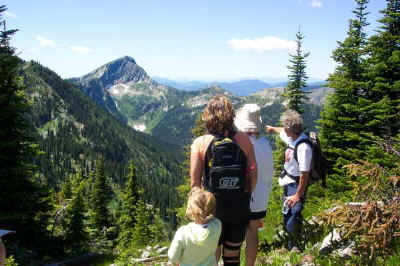 